Flash McqueenProduit direct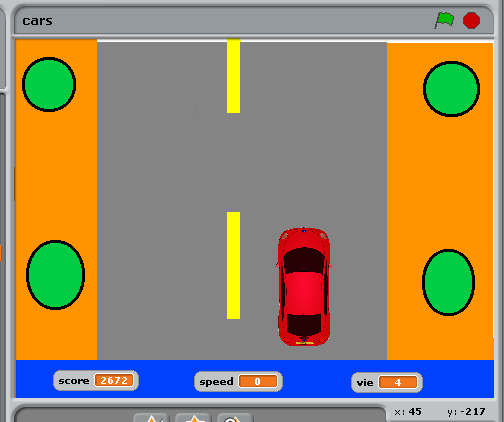 